OFERTA PANAMA EXPRESS-2021 PAQUETE INCLUYE:03 Noche de Alojamiento en Hotel Seleccionado Desayunos DiariosTraslado Aeropuerto - Hotel Ciudad Seleccionado - AeropuertoTarjeta de Descuentos en Centros Comerciales Multiplaza y Albrook MallCortesía Compras Multiplaza & Metromall mismo díaCortesía Botella de Ron Nacional **Cortesía SIM CARD (Chip Celular) ***CONDICIONES:Tarifas por persona en dólares americanosVigencia: 01 ENE A 31 JUL 21. Sujetos a Cambio Sin previo Aviso. Mínimo 2 Pasajeros. 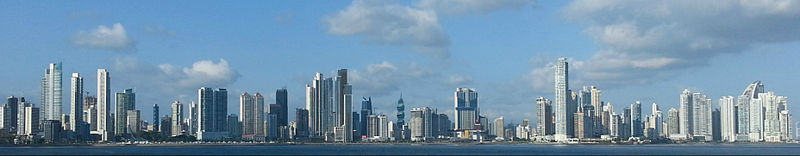 ** Una por habitación / *** Sujeto a compatibilidad de la terminalHOTELSINGLEN/ADOBLEN/ATRIPLEN/AMENOR(2-5)AñosMENOR(6-11.9) AñosN/A MENOR(2-5) AñosFARANDA EXPRESS SOLOY & CASINO$233$65$137$33$129$31Cortesía$59CortesíaVICTORIA & SUITES PANAMA$233$65$137$33$121$28Cortesía$19CortesíaCONTINENTAL HOTEL & CASINO$357$123$209$61$197$55Cortesía$67$20WYNDHAM GARDEN PANAMA $209$57$125$29$113$25Cortesía$19CortesíaRIANDE GRANADA URBAN$245$75$141$37$137$36Cortesía$55$12RAMADA PANAMA CENTRO VIA ARGENTINA$209$57$125$29$113$25Cortesía$19CortesíaTHE EXECUTIVE HOTEL$285$83$161$41$137$33Cortesía$55$12HYATT PLACE PANAMA$285$83$173$45$153$39Cortesía$19Cortesía ALOFT PANAMA$357$123$197$61$185$56Cortesía$19CortesíaBEST WESTERN PLUS PANAMA ZEN$325$96$181$48$157$40Cortesía$67$16ORIENTAL PANAMA CITY$233$65$149$37$141$35Cortesía$19CortesíaDOUBLE TREE By HILTON$253$89$145$45$129$39Cortesía$55CortesíaHOTEL EL PANAMA$333$99$185$49$161$41Cortesía$67CortesíaHILTON GARDEN INN$281$81$173$45$153$39Cortesía$19CortesíaTRYP PANAMA CENTRO$353$105$197$53$161$41Cortesía$19CortesíaWYNDHAM ALBROOK MALL$453$139$245$69$209$57Cortesía$67$16RADISSON DECAPOLIS$341$101$189$51$177$47Cortesía$19CortesíaHARD ROCK HOTEL PANAMA MEGAPOLIS$565$176$301$88$277$80Cortesía$19CortesíaLAS AMERICAS GOLDEN TOWER$317$139$177$69$157$60Cortesía$79$20